Las Cuevas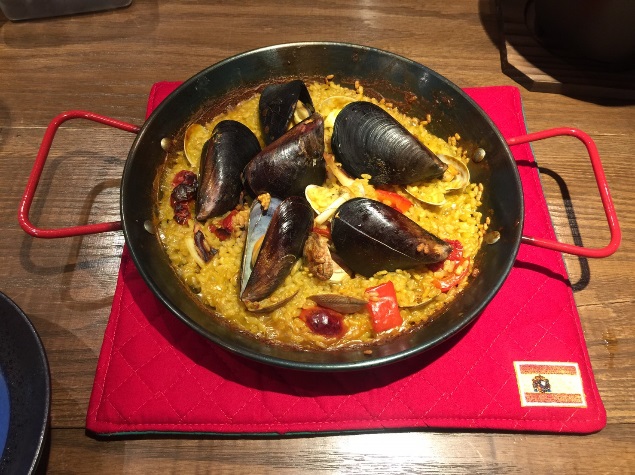 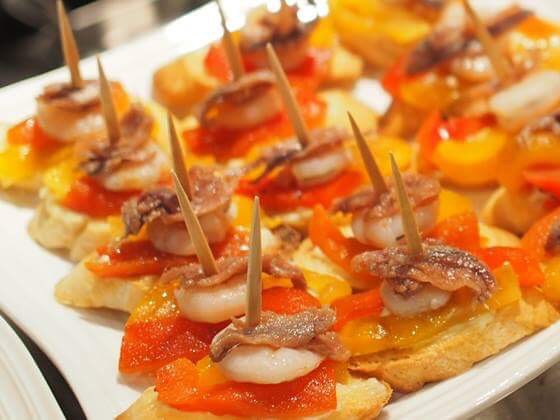 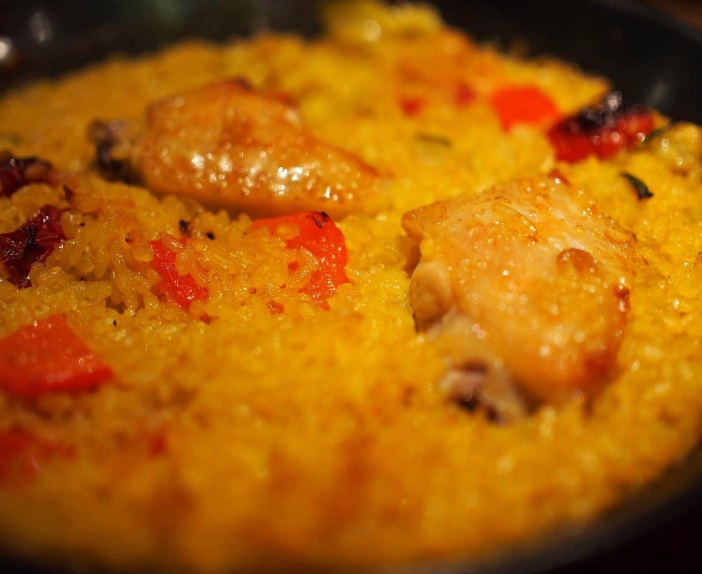 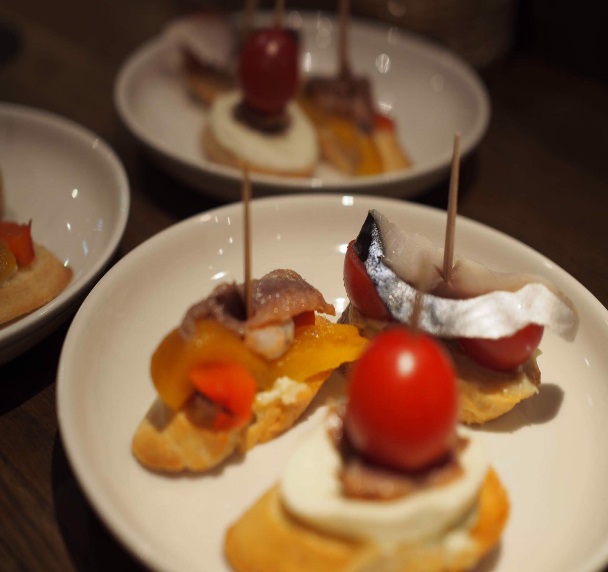 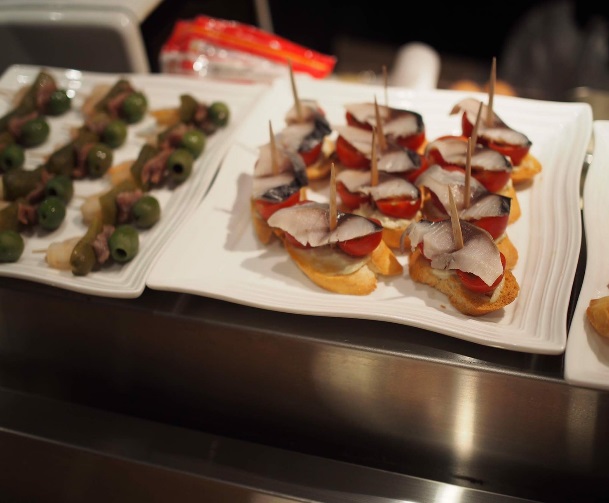 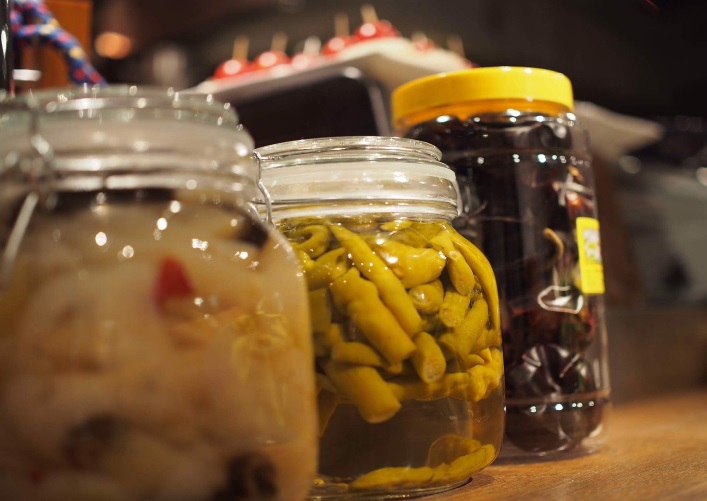 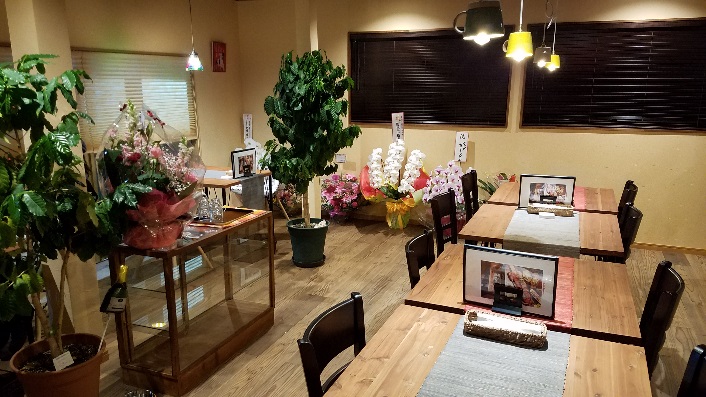 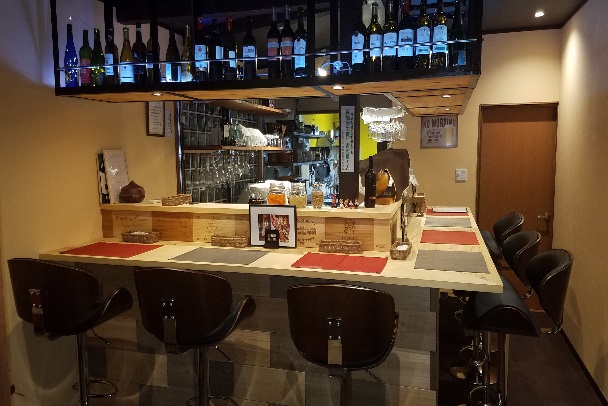 Las Cuevas貸　切　メ　ニ　ュ　ー（事前注文用）　ランチコース、サラダ、タパス、メインディッシュ・・・・・・・・・・・・・\2500　　　　　　デザート、コーヒーＯＲ紅茶付き　　　　　　　　　　.　ディナーコース、サラダ、タパス、メインディッシュ・・\3500~\10000　　　　　　　デザート、コーヒーＯＲ紅茶付き　　　　　　　　　　.　　飲み放題セット　お食事開始後　2Hまで　　　　・・・・・・・・・・・・・\1500　　　　　　　　　　　　　　追加30分毎につき　　・・・・・・・・・・・・・\500
　　　海鮮パエリア　S　（1人分）　　　　　　　　　　・・・・・・・・・・・・・\1500　　　海鮮パエリア　Ｍ　（1人～2人分）　　　　　　　・・・・・・・・・・・・・\1900海鮮パエリア　Ｌ　（3人～4人分）　　　　　　　・・・・・・・・・・・・￥3000　　　　イカ墨パエリア　　+200円　ハーフ＆ハーフも出来ます。　　　　（サラダ付き）　　チキンパエリア　S　（1人分）　　　　　　　　　　・・・・・・・・・・・・\1300　　チキンパエリア　Ｍ　（1人～2人分）　　　　　　　・・・・・・・・・・・・\1600チキンパエリア　Ｌ　（3人～4人分）　　　　　　　・・・・・・・・・・・￥2500　　　（サラダ付き）　　生ハムパエリアサラダ風　S　（1人分）　　・・・・・・・・・・・・・\1500　　生ハムパエリアサラダ風　Ｍ　（1人～2人分）　　・・・・・・・・・・・・・\1900生ハムパエリアサラダ風Ｌ　（3人～4人分）　　・・・・・・・・・・・・￥3000　　シンガポールチキンライス　　　　　　　　　　　　・・・・・・・・・・・・・\900　　　　（サラダ付き、）　　　トムカーガイ（チキンのココナッツミルク煮）　　　　・・・・・・・・・・・￥1000　　　　(チキンライスｏｒフォー、サラダ付き)　　　トムカータレ（エビのココナッツミルク煮）・・・・・・・・・・・・・・・・・・・・・・￥1000　　　　(チキンライスｏｒフォー、サラダ付き)Las Cuevas　　　トムカーム（豚肉のココナッツミルク煮）・・・・・・・・・・・・・・・・・・・・・・・￥1000　　　　(チキンライスｏｒフォー、サラダ付き)　　　グリーンカレー（ココナッツミルクが入った野菜たっぷりのカレー）・・・￥1000　　　　(ライスｏｒフォー、サラダ付き、注意辛いですよ)　　　牛スジカレーライス　　　　　　　　　　　　　　・・・・・・・・・・・・￥800　　　　（サラダ付き、辛さ追加できます）　　　　トッピング　チーズ、卵　　　　　　　　　　　　・・・・・・・・・・・・・・\50　　　　　　　　　焼き野菜　　　　　　　　　　　　　・・・・・・・・・・・・\200　　　　　　　　　豚カツ　　　　　　　　　　　　　　・・・・・・・・・・・・\600　　　　　　　　　鶏の胸肉カツ　　　　　　　　　　　・・・・・・・・・・・・\500スパゲティーセットにすると+300円でサラダが付きますクリーム系は、ホワイトクリームか、トマトクリームどちらかお選びください　　　ベーコンのクリーム　　　　　　　　　　　　　・・・・・・・・・・・・・・\850　　　明太子のクリーム　　　　　　　　　　　　　・・・・・・・・・・・・・・\950　　　アサリとトマト　　　　　　　　　　　　　　　・・・・・・・・・・・・・・\850　　　アンチョビとトマト　　　　　　　　　　　　　　・・・・・・・・・・・・・・・\850　　　ボンゴレビアンコ(アサリと唐辛子とにんにく)　　　・・・・・・・・・・・・・・・\850　　　アーリオ・オーリオ・ペペロンチーノ（唐辛子とにんにく)・・・・・・・・・・・・・\700　　　海鮮イカ墨　　　　　　　　　　　　　　　　　・・・・・・・・・・・・・・\1000　　　醤油漬け行者にんにくのペペロンチーノ　　　　　・・・・・・・・・・・・・・・\900　　　鉄板ナポリタン　　　　　　　　　　　　　　　・・・・・・・・・・・・・・・\850　　　ウニとボルチィーニのクリーム　　　　　　　　・・・・・・・・・・・・・・\1500Las Cuevas　　　サリ・ピミェンタ・リモン(塩レモンとコショウ)　　　・・・・・・・・・・・・・・・\700　注意、コショウが沢山入っています、とてもスパイシー癖になる味　　　季節のキノコとトマト　　　　　　　　　　　　　・・・・・・・・・・・・・・\850　　　野菜とキノコのペペロンチーノ（唐辛子とにんにく)・・・・・・・・\900肉　料　理セットにすると+400円でバケットとサラダが付きます　　鶏もも肉のコンフィー(注文後　約20分)　　　　・・・・・・・・・・・・・・・・\9０0　　豚肩ロースのソティ　　　　　　　　　　　　　　・・・・・・・・・・・・・・・\700豚肩ロースのトンカツ　　　　　　　　　　　　　・・・・・・・・・・・・・・・\700　　鶏もも肉のソティ　　　　　　　　　　　　　　　・・・・・・・・・・・・・・・\600　　鶏もも肉のアヒージョ　　　　　　　　　　　　　・・・・・・・・・・・・・・・\700鶏のスナズリとキモのアヒージョ　　　　　　　　　・・・・・・・・・・・・・・・\700　　ポークチャップ　(豚肩ロースのトマト煮)　　　　　・・・・・・・・・・・・・￥900　　　　（ライス、サラダ付き、）　　四日市名物　とんてき　　　　　　　　　　　　　・・・・・・・・・・・・・￥900　　　　（ライス付）　　冷製　紹興酔鶏（蒸し鶏の紹興酒漬け）　　　　　　・・・・・・・・・・・・・・\600　　　　　　　癖になる味　　豚カツ　ライス、サラダセット　　　　　　　　　　・・・・・・・・・・・・・・・￥800　　豚カツ　単品　　　　　　　　　　　　　　　・・・・・・・・・・・・・・・￥500　　鶏カツ　ライス、サラダセット　　　　　　　　　・・・・・・・・・・・・・・・￥700　　鶏カツ　単品　　　　　　　　　　　　　　　・・・・・・・・・・・・・・・￥400Las Cuevas　　オージービーフステーキ（ランプ）　200ｇ　　　　・・・・・・・・・・・・・・￥2000　　和牛ステーキ（ランプ）　200ｇ　　　　　　　　・・・・・・・・・・・・・・￥3000　　和牛ステーキ（ヒレ）　　200g　　　　　　　　・・・・・・・・・・・・・・￥5000　　ジンギスカン（北海道士別市産サーフォーク種 100g）・4人までお一人・・・￥2500魚　貝　料　理 セットにすると+400円でバケットとサラダが付きます海老のアヒージョ　　　　　　　　　　　　　　　・・・・・・・・・・・・・・・\800タコのアヒージョ　　　　　　　　　　　　　　　・・・・・・・・・・・・・・・・\600海老とタコのアヒージョ　　　　　　　　　　　　・・・・・・・・・・・・・・・・\900イワシのアヒージョ　　　　　　　　　　　　・・・・・・・・・・・・・・・・\600白身魚のフライ　　　　　　　　　　　　　・・・・・・・・・・・・・・・・・\700サワラのガーリックライム蒸し（タイ料理）・・・・・・・・・・・・・・・・・\700　　がんさエビの塩焼き　　　　　　　　　　　・・・・・・・・・・・・￥500　　アサリのワイン蒸し　　　　　　　　　　　　　　・・・・・・・・・・・・・・\500　　イワシの酢漬け　　　　　　　　　　　　　　　　・・・・・・・・・・・・・・・\500サ　ラ　ダ　　自家製スモークサーモンサラダ　　　　　　　　・・・・・・・・・・・・・・・\80０　　クエバスサラダ（自家製シーチキンとトマト　　　　・・・・・・・・・・・・・・・\80０　　生ハムサラダ　　　　　　　　　　　　　　　　・・・・・・・・・・・・・・・・\80０Las Cuevas　　ヤムウンセン（タイ風春雨サラダ）　　　　　　・・・・・・・・・・・・・・・\80０（小エビと豚のミンチ）　　　チキンサラダ　　　　　　　　　　　　　　　・・・・・・・・・・・・・・・・\５5０　　グリーンサラダ　　　　　　　　　　　　　　　・・・・・・・・・・・・・・・\45０ピンチョス（一口串料理）　　お任せピンチョス3種類　　　　　　　　　・・・・・・・・・・・\100０タパス（小皿料理）　　オリーブとピクルス盛り合わせ　　　　　　　　　・・・・・・・・・・・・・・\5００　　パンコントマテ　（店主おすすめ）　　　　　　　　・・・・・・・・・・・・・・\５0０（バケットの上にトマトと極上オリーブオイル）　行者にんにく　と　スナギモ炒め　　　　　　　　・・・・・・・・・・・・・・\500　　自家製スモークサーモンのカルパッチョ　　　　　・・・・・・・・・・・・・・\800　　生ハム　　　　　　　　　　　　　　　　　　　・・・・・・・・・・・・・・\600　　白身魚のカルパッチョ　　　　　　　　　　　　　・・・・・・・・・・・・・\1500　　トルティージャ(スペインのキッシュ)　　　　　　　・・・・・・・・・・・・・\600　　さやいんげんのマリネ　　　　　　　　　　　　　　・・・・・・・・・・・・・・\400　　いかのオリーブ油焼き　　　　　　　　　　　　　　・・・・・・・・・・・・・\500　　鶏モモ肉のガーリック炒め　　　　　　　　　　　　　・・・・・・・・・・・・\600Las Cuevasス　ー　プ　　オニオンコンソメスープ　　　　　　　　　　　　・・・・・・・・・・・・・・・\40０　　ガスパチョ　　　　　　　　　　　　　　　　　　・・・・・・・・・・・・・・・\60０　　アホスープ　　　　　　　　　　　　　　　　　　・・・・・・・・・・・・・・・\65０　　　　ニンニクと卵とバケットのコンソメスープ　　トマトスープ　　　　　　　　　　　　　　　　　・・・・・・・・・・・・・・・\40０　　ポタージュスープ　　　　　　　　　　　　　　・・・・・・・・・・・・・・・\50０　　　　ジャガイモ、トウモロコシ、カボチャそ　の　他　　自家製スモークサーモンのボカディージョ　　　　・・・・・・・・・・・・・・・・・￥85０バケットサンド　　生ハムのボカディージョ　　　　　　　　　　　・・・・・・・・・・・・・・・￥850バケットサンド　　四日市トンテキバーガー　　　　　　　　　　　・・・・・・・・・・・・・・・￥850バケットサンド　　カプリチョーザ風チーズトースト　　　　　　　　・・・・・・・・・・・・・・・\5０0　　タマゴサンドイッチ　　　　　　　　　　　　　　・・・・・・・・・・・・・・・\5０0　　生ハムサンドイッチ　　　　　　　　　　　　　　・・・・・・・・・・・・・・・\6０0　　生ハムタマゴサンドイッチ　　　　　　　　　　　・・・・・・・・・・・・・・・\7０0　　自家製スモークサーモンサンドイッチ　　　　　　　・・・・・・・・・・・・・・・\6０0Las Cuevas　　野菜サンドイッチ　　　　　　　　　　・・・・・・・・・・・・・・・\5０0　　自家製シーチキンサンドイッチ　　　　　　　　　・・・・・・・・・・・・・・・\6０0　　オムライス(サラダ付き)　　　　　　　　　　　　　・・・・・・・・・・・・・・\60０　　フランスパン２切れ　　　　　　　　　　　　　・・・・・・・・・・・・・・・・\５０　　ライス　　　　　　　　　　　　　　　　　　　・・・・・・・・・・・・・・・\20０